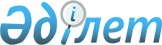 О предоставлении помещений для встреч кандидатов с избирателями
					
			Утративший силу
			
			
		
					Постановление акимата Курчумского района Восточно-Казахстанской области от 22 ноября 2011 года N 2328. Зарегистрировано управлением юстиции Курчумского района Департамента юстиции Восточно-Казахстанской области 13 декабря 2011 года за N 5-14-144. Утратило силу - постановлением акимата Курчумского района Восточно-Казахстанской области от 29 декабря 2021 года № 617
      Сноска. Утратило силу - постановлением акимата Курчумского района Восточно-Казахстанской области от 29.12.2021 № 617 (вводится в действие по истечении десяти календарных дней после дня его первого официального опубликования).
       Примечание РЦПИ.
      В тексте сохранена авторская орфография и пунктуация.
      В соответствии пункта 4 статьи 28 Конституционного Закона Республики Казахстан "О выборах в Республике Казахстан" от 28 сентября 1995 года Курчумский районный акимат ПОСТАНОВЛЯЕТ:
      1. Предоставить кандидатам на договорной основе помещения для встреч с избирателями (согласно приложению).
      2. Контроль за исполнением данного постановления возложить на заместителя акима Альханова Д.
      4. Настоящее постановление вводится в действие по истечении десяти календарных дней после дня его первого официального опубликования. Помещения, предоставляемые кандидатам в Президенты Республики Казахстан на договорной основе для встреч с избирателями по Курчумскому району
      Сноска. Приложение - в редакции решения Курчумского районного акимата Восточно-Казахстанской области от 20.03.2015 № 104 (вводится в действие по истечении десяти календарных дней после дня его первого официального опубликования).
					© 2012. РГП на ПХВ «Институт законодательства и правовой информации Республики Казахстан» Министерства юстиции Республики Казахстан
				
      Временно исполняющий

      обязанности акима

      Курчумского района

М. Калелов

      Согласовано:

      Председатель Курчумской

      районной территориальной

      избирательной комиссии

А. Рахман
Приложение 
к постановлению Курчумского
районного акимата № 2328 
от 22 ноября 2011 года 
Наименование
населенного пункта
Место проведения
Курчумский сельский округ
Курчумский сельский округ
село Курчум
Коммунальное государственное учреждение "Центр молодежи Курчумского района" акимата Курчумского района
село Курчум
Коммунальное Государственное казенное предприятие "Культурный досуг Курчумского районного отдела культуры Управления культуры Восточно- Казахстанской области". 
Районный Дом культуры
село Алгабас
Коммунальное Государственное казенное предприятие "Культурный досуг Курчумского районного отдела культуры Управления культуры Восточно- Казахстанской области" 
Сельский клуб 
село Топтерек
Коммунальное государственное предприятие на праве хозяйственного ведения "Центральная районная больница Курчумского района" управления здравоохранения Восточно Казахстанского областного акимата.
Медицинский пункт 
Акбулакский сельский округ
Акбулакский сельский округ
село Акбулак
Коммунальное государственное учреждение "Акбулакская средняя школа"
село Терискей-Бокенбай
Коммунальное Государственное казенное предприятие "Культурный досуг Курчумского районного отдела культуры Управления культуры Восточно- Казахстанской области". 
Сельский клуб 
село Кунгей-Бокенбай
Коммунальное государственное предприятие на праве хозяйственного ведения "Центральная районная больница Курчумского района" управления здравоохранения Восточно Казахстанского областного акимата.
Медицинский пункт 
село Алтай
Коммунальное государственное предприятие на праве хозяйственного ведения "Центральная районная больница Курчумского района" управления здравоохранения Восточно Казахстанского областного акимата.
Медицинский пункт 
Теректинский сельский округ
Теректинский сельский округ
село Теректы
Коммунальное государственное учреждение "Теректинская средняя школа №1" 
Коммунальное государственное предприятие на праве хозяйственного ведения "Центральная районная больница Курчумского района" управления здравоохранения Восточно Казахстанского областного акимата. 
Сельская больница 
село Карой
Коммунальное государственное учреждение "Каройская средняя школа"
село Кайнарлы
Коммунальное Государственное казенное предприятие "Культурный досуг Курчумского районного отдела культуры" Управления культуры Восточно- Казахстанской области. 
Сельский клуб 
село Акжайлау
Коммунальное Государственное казенное предприятие "Культурный досуг Курчумского районного отдела культуры" Управления культуры Восточно- Казахстанской области. 
Сельский клуб 
село Карачилик
Коммунальное Государственное казенное предприятие "Культурный досуг Курчумского районного отдела культуры" Управления культуры Восточно- Казахстанской области. 
Сельский клуб 
село Былгары -Табыты
Коммунальное государственное учреждение "Былгары-Табытинская начальная школа"
село Тентек
Коммунальное государственное учреждение "Тентекская начальная школа"
село Мойылды
Коммунальное государственное учреждение "Мойылдинская начальная школа"
Калгутинский сельский округ
Калгутинский сельский округ
село Каратогай
Коммунальное Государственное казенное предприятие "Культурный досуг Курчумского районного отдела культуры" Управления культуры Восточно- Казахстанской области. 
Сельский клуб 
село Егиндыбулак
Коммунальное государственное учреждение "Егиндыбулакская неполная средняя школа"
село Акчий
Коммунальное государственное предприятие на праве хозяйственного ведения "Центральная районная больница Курчумского района" управления здравоохранения Восточно-Казахстанского областного акимата.
Медицинский пункт 
Бурановский сельский округ
Бурановский сельский округ
село Буран
Коммунальное государственное учреждение "Гимназия имени К.Нургалиева"
село Жиделы
Коммунальное Государственное казенное предприятие "Культурный досуг Курчумского районного отдела культуры" Управления культуры Восточно- Казахстанской области. 
Сельский клуб 
село Игилик
Коммунальное Государственное казенное предприятие "Культурный досуг Курчумского районного отдела культуры" Управления культуры Восточно- Казахстанской области. 
Сельский клуб 
село Жанааул
Коммунальное государственное учреждение "Жанаауылская основная средняя школа"
село Казакстан
Коммунальное государственное предприятие на праве хозяйственного ведения "Центральная районная больница Курчумского района" управления здравоохранения Восточно-Казахстанского областного акимата.
Медицинский пункт 
Тоскаинский сельский округ
Тоскаинский сельский округ
село Тоскаин
Коммунальное государственное учреждение "Тоскаинская средняя школа"
село Бугымуюз
Коммунальное государственное предприятие на праве хозяйственного ведения "Центральная районная больница Курчумского района" управления здравоохранения Восточно- Казахстанского областного акимата.
Медицинский пункт 
село Урунхайка
Коммунальное государственное учреждение "Маркакольское лесное хозяйство" управления природных ресурсов и регулирования природопользования Восточно- Казахстанской области 
Куйганский сельский округ
Куйганский сельский округ
село Куйган
Коммунальное государственное учреждение "Куйганская средняя школа" 
Сельский клуб 
село Каинды
Коммунальное государственное предприятие на праве хозяйственного ведения "Центральная районная больница Курчумского района" управления здравоохранения Восточно Казахстанского областного акимата.
Медицинский пункт 
село Кайнар
Коммунальное государственное предприятие на праве хозяйственного ведения "Центральная районная больница Курчумского района" управления здравоохранения Восточно Казахстанского областного акимата.
Медицинский пункт 
село Карабулак
Коммунальное государственное предприятие на праве хозяйственного ведения "Центральная районная больница Курчумского района" управления здравоохранения Восточно Казахстанского областного акимата.
Медицинский пункт 
Калжырский сельский округ
Калжырский сельский округ
село Калжыр
Коммунальное государственное учреждение "Калжырская средняя школа"
село Право-Усть Калжыр
Коммунальное государственное учреждение "Право-Усть Калжырская начальная школа"
село Такыр
Коммунальное государственное предприятие на праве хозяйственного ведения "Центральная районная больница Курчумского района" управления здравоохранения Восточно Казахстанского областного акимата.
Медицинский пункт 
село Ченгельды
Коммунальное Государственное казенное предприятие "Культурный досуг Курчумского районного отдела культуры" Управления культуры Восточно- Казахстанской области. 
Сельский клуб 
Абайский сельский округ
Абайский сельский округ
село Бурабай
Государственное учреждение "Аппарат акима Абайского сельского округа Курчумского района Восточно- Казахстанской области"
Сельский дом культуры 
село Койтас
Коммунальное государственное учреждение "Койтаская средняя школа"
село Теректыбулак
Коммунальное Государственное казенное предприятие "Культурный досуг Курчумского районного отдела культуры" Управления культуры Восточно- Казахстанской области. 
Сельский клуб 
Балыкшинский сельский округ
Балыкшинский сельский округ
село Аксуат
Коммунальное Государственное казенное предприятие "Культурный досуг Курчумского районного отдела культуры" Управления культуры Восточно- Казахстанской области. 
Сельский клуб 
село Жолнускау
Коммунальное Государственное казенное предприятие "Культурный досуг Курчумского районного отдела культуры" Управления культуры Восточно- Казахстанской области. 
Сельский клуб 
село Аманат
Коммунальное Государственное казенное предприятие "Культурный досуг Курчумского районного отдела культуры" Управления культуры Восточно- Казахстанской области. 
Сельский клуб 
Сарыоленский сельский округ
Сарыоленский сельский округ
село Сарыолен
Коммунальное государственное учреждение "Сарыоленская средняя школа имени Ш.Уалиханова"
село Барак батыр
Коммунальное Государственное казенное предприятие "Культурный досуг Курчумского районного отдела культуры" Управления культуры Восточно- Казахстанской области. 
Сельский клуб 
село Бирлик
Коммунальное государственное учреждение "Бирликская основная средняя школа"
Маралдинский сельский округ
Маралдинский сельский округ
село Маралды
Коммунальное Государственное казенное предприятие "Культурный досуг Курчумского районного отдела культуры" Управления культуры Восточно- Казахстанской области. 
Сельский клуб 
село Ушбулак
Коммунальное Государственное казенное предприятие "Культурный досуг Курчумского районного отдела культуры" Управления культуры Восточно- Казахстанской области. 
Сельский клуб 
село Кыстав-Курчум
Коммунальное Государственное казенное предприятие "Культурный досуг Курчумского районного отдела культуры" Управления культуры Восточно- Казахстанской области. 
Сельский куб 